Sayın İlgili,Bu form, Naci Topçuoğlu Meslek Yüksekokulu ve Endüstriyel bir kuruluş ile ortak yürütülecek projeler için kullanılacaktır. Formda adı geçen proje; üniversite-sanayi işbirliğinin güçlendirilmesine zemin hazırlayacak nitelikte ve özellikle üretim sürecini ilgilendiren herhangi bir aktiviteyi içermelidir. Projede yer alacak proje ekibi Naci Topçuoğlu’nda çalışan akademik personellerden oluşması istenmektedir. Endüstriyel kuruluştan projenin takibi için bir işletme proje sorumlusunun tanımlanması gerekmektedir. Bu form, ilgili Öğretim elamanı ve işletme proje sorumlusu tarafından doldurularak ilgili makamlara (MYO Müdürü ve Firma yetkilisi) onaylatılmalıdır. Söz konusu proje belirlenen takvim süresi içerisinde tamamlanmalıdır. Saygılarımla									    Prof. Dr. Hüseyin BOZKURTGaziantep ÜniversitesiNaci Topçuoğlu MYO MüdürüGenel Bütçe (TL)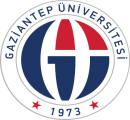 GAZİANTEP ÜNİVERSİTESİNACİ TOPÇUOĞLU MYOENDÜSTRİ İLE ORTAK YÜRÜTÜLEN PROJE BAŞVURU FORMU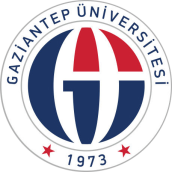 GAZİANTEP ÜNİVERSİTESİNACİ TOPÇUĞLU MESLEK YÜKSEKOKULUENDÜSTRİ İLE ORTAK YÜRÜTÜLEN PROJE BAŞVURU FORMU Proje Başvuru No (NTMYO tarafından doldurulacaktır)Proje Başvuru No (NTMYO tarafından doldurulacaktır)Proje Başvuru No (NTMYO tarafından doldurulacaktır)Proje Başvuru No (NTMYO tarafından doldurulacaktır)Proje Başvuru No (NTMYO tarafından doldurulacaktır)Proje Başvuru No (NTMYO tarafından doldurulacaktır)Proje Başvuru No (NTMYO tarafından doldurulacaktır)Proje Başvuru No (NTMYO tarafından doldurulacaktır)Proje Başvuru No (NTMYO tarafından doldurulacaktır)Proje BaşlığıProje BaşlığıProje BaşlığıProje BaşlığıProje BaşlığıProje BaşlığıProje BaşlığıProje BaşlığıProje BaşlığıAkademik Yıl/Dönem:Akademik Yıl/Dönem:Akademik Yıl/Dönem:Akademik Yıl/Dönem:Akademik Yıl/Dönem:Önerilen Proje Süresi: Önerilen Proje Süresi: Önerilen Proje Süresi: Önerilen Proje Süresi: Önerilen Bütçe (TL)Önerilen Bütçe (TL)Önerilen Bütçe (TL)Önerilen Bütçe (TL)Önerilen Bütçe (TL)I. Proje Yürütücü BilgileriI. Proje Yürütücü BilgileriI. Proje Yürütücü BilgileriI. Proje Yürütücü BilgileriI. Proje Yürütücü BilgileriI. Proje Yürütücü BilgileriI. Proje Yürütücü BilgileriI. Proje Yürütücü BilgileriI. Proje Yürütücü BilgileriProje Danışmanı  (Ad, Soyadı, Ünvan)Proje Danışmanı  (Ad, Soyadı, Ünvan)Bölüm/ ProgramBölüm/ ProgramE- Mail, Telefon/GSME- Mail, Telefon/GSMII. Projedeki Endüstriyel Kuruluş Sorumlu BilgileriII. Projedeki Endüstriyel Kuruluş Sorumlu BilgileriII. Projedeki Endüstriyel Kuruluş Sorumlu BilgileriII. Projedeki Endüstriyel Kuruluş Sorumlu BilgileriII. Projedeki Endüstriyel Kuruluş Sorumlu BilgileriII. Projedeki Endüstriyel Kuruluş Sorumlu BilgileriII. Projedeki Endüstriyel Kuruluş Sorumlu BilgileriII. Projedeki Endüstriyel Kuruluş Sorumlu BilgileriII. Projedeki Endüstriyel Kuruluş Sorumlu BilgileriKuruluşun AdıKuruluşun Adıİşletme/Proje Sorumlusuİşletme/Proje SorumlusuE- Mail, Telefon/GSME- Mail, Telefon/GSMAdresAdresIII. Proje BilgileriIII. Proje BilgileriIII. Proje BilgileriIII. Proje BilgileriIII. Proje BilgileriIII. Proje BilgileriIII. Proje BilgileriIII. Proje BilgileriIII. Proje BilgileriProje Disiplinlerarası mı?Proje Disiplinlerarası mı?Evet                             Hayır Evet                             Hayır Evet                             Hayır Evet                             Hayır Evet                             Hayır Evet                             Hayır Evet                             Hayır Cevabınız evetse hangi disiplin/disiplinler yer almaktadır?Cevabınız evetse hangi disiplin/disiplinler yer almaktadır?Proje AdıProje AdıProjenin Amacı(Projenin amacını üniversite-sanayi işbirliğine katacağı etki ile açıklayınız.) (maks. 100 kelime)Projenin Amacı(Projenin amacını üniversite-sanayi işbirliğine katacağı etki ile açıklayınız.) (maks. 100 kelime)Hedef Kitlesi(Proje amacından doğrudan yararlanacak kişi/grup/sektörleri maddeler halinde yazınız.)(maks. 100 kelime)Hedef Kitlesi(Proje amacından doğrudan yararlanacak kişi/grup/sektörleri maddeler halinde yazınız.)(maks. 100 kelime)KapsamProje konusunun kapsamı ve çalışmanın sınırları net olarak tanımlanmalı, ilgili literatür taraması yapılarak konunun literatürdeki önemi, mevcut durumu (karşılaşılan sorunlar, eksiklikler), projenin hayata geçirilmesi halinde sağlanacak katkılar vb. hususlar ortaya konulmalıdır. Kaynak listesi ise soyadı sırasına göre ek olarak verilmelidir.  (maks. 300 kelime)KapsamProje konusunun kapsamı ve çalışmanın sınırları net olarak tanımlanmalı, ilgili literatür taraması yapılarak konunun literatürdeki önemi, mevcut durumu (karşılaşılan sorunlar, eksiklikler), projenin hayata geçirilmesi halinde sağlanacak katkılar vb. hususlar ortaya konulmalıdır. Kaynak listesi ise soyadı sırasına göre ek olarak verilmelidir.  (maks. 300 kelime)Projenizin beklenen sonuçları(Proje sonunda ulaşmayı hedeflediğiniz ürün ve/veya hizmetleri mümkün olduğunca sayısal ve açık şekilde maddeler halinde belirtiniz.)(maks. 100 kelime)Projenizin beklenen sonuçları(Proje sonunda ulaşmayı hedeflediğiniz ürün ve/veya hizmetleri mümkün olduğunca sayısal ve açık şekilde maddeler halinde belirtiniz.)(maks. 100 kelime)IV. Projede Uygulanacak YöntemProjede uygulanacak yöntem ve araştırma teknikleri açıklanmalı, mevcut yöntemlere üstünlüğü tartışılmalıdır. Projede uygulanacak yöntem ilerleme kaydedilememesi durumunda başvurulacak alternatif yöntemler açıklanmalıdır. (maks. 300 kelime)IV. Projede Uygulanacak YöntemProjede uygulanacak yöntem ve araştırma teknikleri açıklanmalı, mevcut yöntemlere üstünlüğü tartışılmalıdır. Projede uygulanacak yöntem ilerleme kaydedilememesi durumunda başvurulacak alternatif yöntemler açıklanmalıdır. (maks. 300 kelime)IV. Projede Uygulanacak YöntemProjede uygulanacak yöntem ve araştırma teknikleri açıklanmalı, mevcut yöntemlere üstünlüğü tartışılmalıdır. Projede uygulanacak yöntem ilerleme kaydedilememesi durumunda başvurulacak alternatif yöntemler açıklanmalıdır. (maks. 300 kelime)IV. Projede Uygulanacak YöntemProjede uygulanacak yöntem ve araştırma teknikleri açıklanmalı, mevcut yöntemlere üstünlüğü tartışılmalıdır. Projede uygulanacak yöntem ilerleme kaydedilememesi durumunda başvurulacak alternatif yöntemler açıklanmalıdır. (maks. 300 kelime)IV. Projede Uygulanacak YöntemProjede uygulanacak yöntem ve araştırma teknikleri açıklanmalı, mevcut yöntemlere üstünlüğü tartışılmalıdır. Projede uygulanacak yöntem ilerleme kaydedilememesi durumunda başvurulacak alternatif yöntemler açıklanmalıdır. (maks. 300 kelime)IV. Projede Uygulanacak YöntemProjede uygulanacak yöntem ve araştırma teknikleri açıklanmalı, mevcut yöntemlere üstünlüğü tartışılmalıdır. Projede uygulanacak yöntem ilerleme kaydedilememesi durumunda başvurulacak alternatif yöntemler açıklanmalıdır. (maks. 300 kelime)IV. Projede Uygulanacak YöntemProjede uygulanacak yöntem ve araştırma teknikleri açıklanmalı, mevcut yöntemlere üstünlüğü tartışılmalıdır. Projede uygulanacak yöntem ilerleme kaydedilememesi durumunda başvurulacak alternatif yöntemler açıklanmalıdır. (maks. 300 kelime)IV. Projede Uygulanacak YöntemProjede uygulanacak yöntem ve araştırma teknikleri açıklanmalı, mevcut yöntemlere üstünlüğü tartışılmalıdır. Projede uygulanacak yöntem ilerleme kaydedilememesi durumunda başvurulacak alternatif yöntemler açıklanmalıdır. (maks. 300 kelime)IV. Projede Uygulanacak YöntemProjede uygulanacak yöntem ve araştırma teknikleri açıklanmalı, mevcut yöntemlere üstünlüğü tartışılmalıdır. Projede uygulanacak yöntem ilerleme kaydedilememesi durumunda başvurulacak alternatif yöntemler açıklanmalıdır. (maks. 300 kelime)V. Projenin Faaliyet TakvimiProje kapsamında gerçekleştireceğiniz etkinlikler nelerdir? Lütfen seminer, konferans, ziyaret gibi her türlü proje faaliyetleriniz için bir etkinlik takvimi oluşturunuz ve faaliyet sayısı kadar satır ekleyiniz.V. Projenin Faaliyet TakvimiProje kapsamında gerçekleştireceğiniz etkinlikler nelerdir? Lütfen seminer, konferans, ziyaret gibi her türlü proje faaliyetleriniz için bir etkinlik takvimi oluşturunuz ve faaliyet sayısı kadar satır ekleyiniz.V. Projenin Faaliyet TakvimiProje kapsamında gerçekleştireceğiniz etkinlikler nelerdir? Lütfen seminer, konferans, ziyaret gibi her türlü proje faaliyetleriniz için bir etkinlik takvimi oluşturunuz ve faaliyet sayısı kadar satır ekleyiniz.V. Projenin Faaliyet TakvimiProje kapsamında gerçekleştireceğiniz etkinlikler nelerdir? Lütfen seminer, konferans, ziyaret gibi her türlü proje faaliyetleriniz için bir etkinlik takvimi oluşturunuz ve faaliyet sayısı kadar satır ekleyiniz.V. Projenin Faaliyet TakvimiProje kapsamında gerçekleştireceğiniz etkinlikler nelerdir? Lütfen seminer, konferans, ziyaret gibi her türlü proje faaliyetleriniz için bir etkinlik takvimi oluşturunuz ve faaliyet sayısı kadar satır ekleyiniz.V. Projenin Faaliyet TakvimiProje kapsamında gerçekleştireceğiniz etkinlikler nelerdir? Lütfen seminer, konferans, ziyaret gibi her türlü proje faaliyetleriniz için bir etkinlik takvimi oluşturunuz ve faaliyet sayısı kadar satır ekleyiniz.V. Projenin Faaliyet TakvimiProje kapsamında gerçekleştireceğiniz etkinlikler nelerdir? Lütfen seminer, konferans, ziyaret gibi her türlü proje faaliyetleriniz için bir etkinlik takvimi oluşturunuz ve faaliyet sayısı kadar satır ekleyiniz.V. Projenin Faaliyet TakvimiProje kapsamında gerçekleştireceğiniz etkinlikler nelerdir? Lütfen seminer, konferans, ziyaret gibi her türlü proje faaliyetleriniz için bir etkinlik takvimi oluşturunuz ve faaliyet sayısı kadar satır ekleyiniz.V. Projenin Faaliyet TakvimiProje kapsamında gerçekleştireceğiniz etkinlikler nelerdir? Lütfen seminer, konferans, ziyaret gibi her türlü proje faaliyetleriniz için bir etkinlik takvimi oluşturunuz ve faaliyet sayısı kadar satır ekleyiniz.Faaliyet adıFaaliyetin öngörülen tarihiFaaliyetin öngörülen tarihiFaaliyetin yapılacağı yerFaaliyetin yapılacağı yerFaaliyetin yapılacağı yerFaaliyetiniz için alacağınız malzeme ve hizmet alımı (Varsa belirtiniz.)Faaliyetiniz için alacağınız malzeme ve hizmet alımı (Varsa belirtiniz.)Faaliyetiniz için sponsor desteğiniz varsa, katkısını belirtiniz.VI. B planı (maks. 100 kelime)Projenizde öngördüğünüz riskleri maddeler halinde yazınız.VI. B planı (maks. 100 kelime)Projenizde öngördüğünüz riskleri maddeler halinde yazınız.VI. B planı (maks. 100 kelime)Projenizde öngördüğünüz riskleri maddeler halinde yazınız.VI. B planı (maks. 100 kelime)Projenizde öngördüğünüz riskleri maddeler halinde yazınız.VI. B planı (maks. 100 kelime)Projenizde öngördüğünüz riskleri maddeler halinde yazınız.VI. B planı (maks. 100 kelime)Projenizde öngördüğünüz riskleri maddeler halinde yazınız.VI. B planı (maks. 100 kelime)Projenizde öngördüğünüz riskleri maddeler halinde yazınız.VI. B planı (maks. 100 kelime)Projenizde öngördüğünüz riskleri maddeler halinde yazınız.VI. B planı (maks. 100 kelime)Projenizde öngördüğünüz riskleri maddeler halinde yazınız.VII. İş-Zaman Çizelgesi (maks. 12 ay olmalıdır)Projenizde yapmayı planladığınız iş paketlerine ait öngörüleri bir tablo halinde veriniz.VII. İş-Zaman Çizelgesi (maks. 12 ay olmalıdır)Projenizde yapmayı planladığınız iş paketlerine ait öngörüleri bir tablo halinde veriniz.VII. İş-Zaman Çizelgesi (maks. 12 ay olmalıdır)Projenizde yapmayı planladığınız iş paketlerine ait öngörüleri bir tablo halinde veriniz.VII. İş-Zaman Çizelgesi (maks. 12 ay olmalıdır)Projenizde yapmayı planladığınız iş paketlerine ait öngörüleri bir tablo halinde veriniz.VII. İş-Zaman Çizelgesi (maks. 12 ay olmalıdır)Projenizde yapmayı planladığınız iş paketlerine ait öngörüleri bir tablo halinde veriniz.VII. İş-Zaman Çizelgesi (maks. 12 ay olmalıdır)Projenizde yapmayı planladığınız iş paketlerine ait öngörüleri bir tablo halinde veriniz.VII. İş-Zaman Çizelgesi (maks. 12 ay olmalıdır)Projenizde yapmayı planladığınız iş paketlerine ait öngörüleri bir tablo halinde veriniz.VII. İş-Zaman Çizelgesi (maks. 12 ay olmalıdır)Projenizde yapmayı planladığınız iş paketlerine ait öngörüleri bir tablo halinde veriniz.VII. İş-Zaman Çizelgesi (maks. 12 ay olmalıdır)Projenizde yapmayı planladığınız iş paketlerine ait öngörüleri bir tablo halinde veriniz.VIII. Proje Ortaklarıyla İlgili Hususlar VIII. Proje Ortaklarıyla İlgili Hususlar VIII. Proje Ortaklarıyla İlgili Hususlar VIII. Proje Ortaklarıyla İlgili Hususlar VIII. Proje Ortaklarıyla İlgili Hususlar VIII. Proje Ortaklarıyla İlgili Hususlar VIII. Proje Ortaklarıyla İlgili Hususlar VIII. Proje Ortaklarıyla İlgili Hususlar VIII. Proje Ortaklarıyla İlgili Hususlar Proje Ortağı(Kuruluşun Adı)Proje Ortağı(Kuruluşun Adı)Proje Ortağı(Kuruluşun Adı)Proje Ortağı(Kuruluşun Adı)Projedeki Rolü Ve Katkısı/GöreviProjedeki Rolü Ve Katkısı/GöreviProjedeki Rolü Ve Katkısı/GöreviYetkili Kişi(İşletme veya Proje sorumlusu)Yetkili Kişi(İşletme veya Proje sorumlusu)IX. Proje Ekibi Ve Görev DağılımıIX. Proje Ekibi Ve Görev DağılımıIX. Proje Ekibi Ve Görev DağılımıIX. Proje Ekibi Ve Görev DağılımıIX. Proje Ekibi Ve Görev DağılımıIX. Proje Ekibi Ve Görev DağılımıIX. Proje Ekibi Ve Görev DağılımıIX. Proje Ekibi Ve Görev DağılımıIX. Proje Ekibi Ve Görev DağılımıAdı Soyadı (Ünvan)/BölümAdı Soyadı (Ünvan)/BölümAdı Soyadı (Ünvan)/BölümAdı Soyadı (Ünvan)/BölümProjedeki Rolü ve GöreviProjedeki Rolü ve GöreviProjedeki Rolü ve GöreviİmzaİmzaBütçe KaynağıMakine /TeçhizatSarf MalzemesiHizmet AlımıToplantı / Seminer katılım   TOPLAMNTMYOEndüstriyel Kuruluş (…………….....)TOPLAMProje Danışmanı/SorumlusuKuruluş Yetkilisi(Kaşe)Onaylayan (Müdür)Tarih- İmzaTarih- İmzaTarih- İmza